PROVÁDĚCÍ SMLOUVA (SMLOUVA O DÍLO) - DODATEK Č. 2 meziobjednatelem: Ředitelství silnic a dálnic ČR se sídlem: Na Pankráci 546/56, 145 05 Praha 4 zastoupeným: Ing. Janem Kroupou, generálním teditelem ve věci této zakázky: Ing. Zdeňkem Kuťákem. pověřeným řízením Správy Plzeň adresa: Hřímalého 37, 301 OO Plzeň bankovní spojeni: 51-14222000277/0100 IC: 65993390 DIČ: CZ65993390(dále jen „objednatel”) na straně jedné„SUDOP GROUP RS - PROJEKTY” se sídlem: Praha 3, Žižkov, Olšanská 2643/ la, PSČ 130 80Se Správcem nebo Společníkem I: SUDOP PRAHA a.s. se sídlem: Praha 3, Žižkov, Olšanská 2643/1 a, PSC 130 80                                    zastoupeným:   Ing. Tomášem Slavičkem, předsedou představenstvaIng. Ivanem Pomykáčkem. mistopředsedou představenstvaMgr. Ing. Evou Kudynovou Klimtovou, mistopředsedou představenstva bankovni spojeni: Komerční banka. a.s.; č. ů.: 51-2489990247/0100IČ: 25793349 DIČ: CZ25793349                                                                                                                                                                                 údaj o zápisu v obchodním rejstříku nebo v jiné evidenci: zapsaný v OR u Městského soudu v Praze, oddil B, vložka 6088Se Společníkem 2: Dopravoprojekt Brno a.s.se sídlem: Brno, Kounicova 271/13, pse 602 OO                                                     zastoupeným:    Ing. Alešem Trnečkou, MBA. předsedou představenstvaIng. Karlem Škárou, místopředsedou představenstva Ing. Vladimirem Navrátilem, členem představenstva                                                                                                                    IČ: 46347488 DIČ: CZ46347488                                                                                                                                                                                                    údąi o zápisu v obchodním rejstříku nebo v jiné evidenci: zapsaný v OR u Krajského soudu v Brně, oddíl B, vložka 785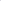 Se Společníkem 3: DOPRAVOPROJEKT a.s.se sídlem: Bratislava, Kominárska 2,4, PSČ 832 03, SR                                        zastoupeným:      Ing. arch. Gabrielem Koczkášem. předsedou představenstvaIng. Igorem Jakubikem, místopředsedou představenstvaIng. Martinem Šutkou, členem představenstvaIČ: 31322000 DIČ: SK2020524770údaj o zápisu v obchodním rejstříku nebo v jiné evidenci: zapsaný v OR u Okresního soudu v Bratislave I, oddil Sa, vložka č. 378/Bse Společníkem 4: VPÚ DECO PRAHA a.s. se sídlem: Praha 6, Podbabská 1014/20, PSČ 160 OO                                                          zastoupeným:   Ing. Petrem Noskem, předsedou představenstvaIng. Martinem Vejsadou. místopředsedou představenstvaIng. Markétou Mikovou, členem představenstva IČ: 60193280 DIČ: CZ60193280údaj o zápisu v obchodním rejstříku nebo v jiné evidenci: zapsaný v OR u Městského soudu v Praze, oddíl B. vložka 2368(dále jen „zhotovitel”) na straně druhéuzavírají tento dodatek č. 2 níže uvedeného dne, měsíce a roku tutok prováděcí smlouvě (smlouvě o dílo)(název dílčí veřejné zakázky: „I/20 Losiná, obchvat” — zpracováni projektové dokumentace pro územní rozhodnuti, včetně IC k zajištění územního rozhodnutíč. smlouvy objednatele: 06EU-002420, č. smlouvy zhotovitele: 15-409.230PREAMBULENa základě požadavku MŽP na zpracování oznámeni záměru podle 6 zákona č. 100/2001 Sb., o posuzování vlivu stavby na životní prostředí v rozsahu přílohy č. 4 tohoto zákona se smluvní strany dohodly na změně a posunu termínů plněni.Článek I.Doba a místo plněníČlánek III. — Doba a místo plněni, původní odstavce se ruší a nahrazuje novým, které zní:původní znění dle dodatku Č. l:Smluvní strany sjednávají dobu plněni následujícím způsobem:zahájeni prací: po podpisu prováděcí smlouvyzpracováni průzkumných prací a podkladů pro žádost na MŽP ve věci závazného stanoviska k ověření souladu podle čl. II bodu I zákona č. 39/2015 ke stanovisku o hodnocení vlivu na životni prostředí vydaného dle zákona č. 244/1992Sb., (EIA): 11/2015koncept DUR: do 3 měsíců po vyhodnocení přírodovědného a migračního průzkumu (předpoklad 03/2017)čistopis DU R: do 2 měsíců od odsouhlasení konceptu DÚR (předpoklad 05/2017)získání pravomocného ÚR: do 7mësiců od odevzdání čistopisu DÚR (předpoklad 01/2018)2. Smluvní strany sjednávají místo plněni takto: ŘSD Správa Plzeň, Hřímalého 37, 301 00 Plzeňnové znění:Smluvní strany sjednávají dobu plněni následujícím způsobem:• zahájeni prací: po podpisu prováděcí smlouvy  odevzdáni konceptu technického řešeni v podrobnosti a rozsahu pro oznámeni záměru dle 6 zákona č. 100/2001 Sb., o posuzováni vlivu stavby na životní prostředí v rozsahu přílohy č. 4 po zapracováni připomínek vzešlých z projednáni technického řešeni: 09/2017,  koncept DUR: do 4 měsíců od stanoviska EIA (předpoklad 08/2018)  čistopis DŮR: do 2 měsíců od odsouhlasení konceptu DUR ŘSD ČR (předpoklad I I/2018)  pravomocné (TR: do 7 od odevzdání čistopisu DUR (předpoklad 06/2019)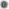 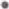 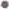 22. Smluvní strany sjednávají místo plnění takto: ŘSD Správa Plzeň, Hřímalého 37, 301 00 PlzeňČlánek II.Závěrečná ustanovenil . Dodatek č. 2 k prováděcí smlouvě nabývá své účinnosti dnem jejího podpisu oběma smluvními stranami.Dodatek č. 2 k prováděcí smlouvě je možno ukončit za podmínek stanovených v Rámcové smlouvě.Dodatek č. 2 k prováděcí smlouvě je vyhotoven ve čtyřech vyhotoveních, z nichž objednatel i zhotovitel obdrží shodně po dvou.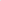 Smluvní strany prohlašuji, že dodatek č. 2 k prováděcí smlouvě uzavírají svobodné a vážně a že považuji její obsah za určitý a srozumitelný, na důkaz čehož připojuji níže své podpisy. V Plzni dne  31-08-2017V Praze dne 21.08.20173